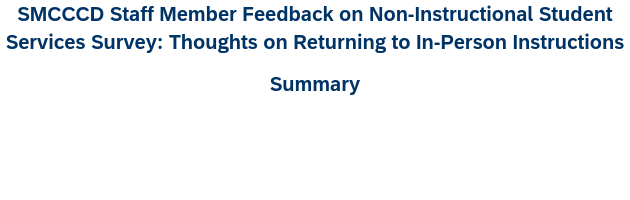 Response by College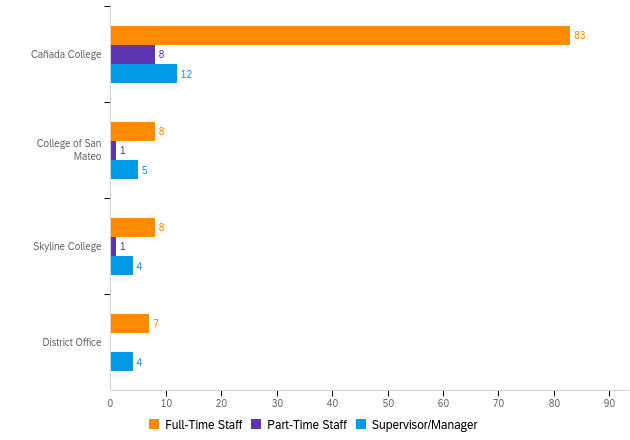 Staff respondents report of percent of time working directly with students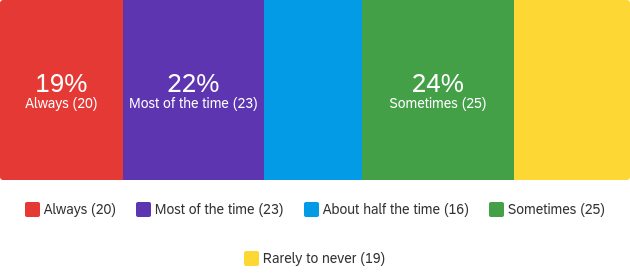 Comfort level of staff members if the District returned to pre-COVID in-person student services or work in Fall 2021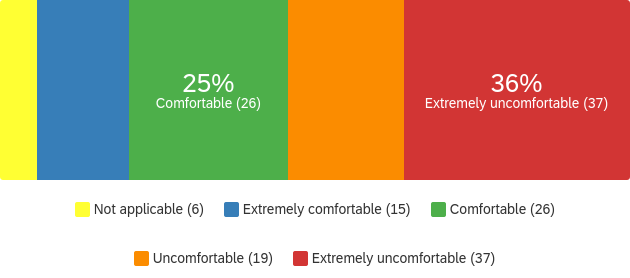 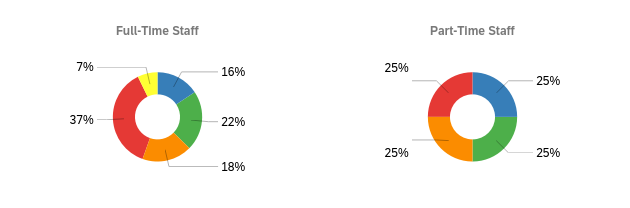 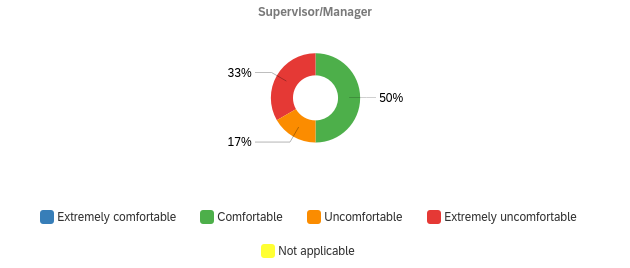 Of staff members who indicated "uncomfortable" or "extremely uncomfortable", top choices that would help staff member feel more comfortable to return for in-person services in Fall 2021Number of staff members with concerns about the possibility of returning to in-person student services or work for Fall 2021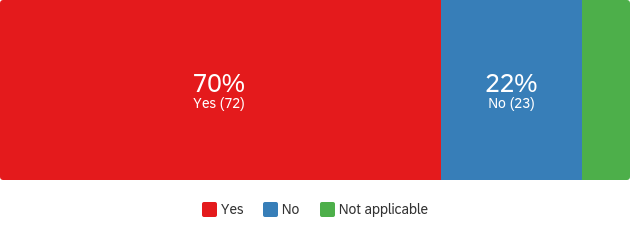 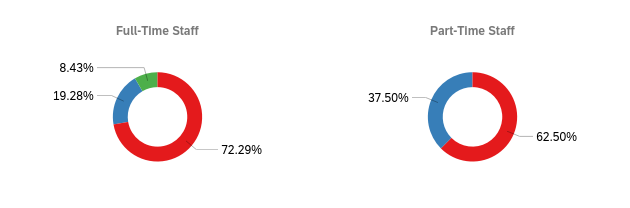 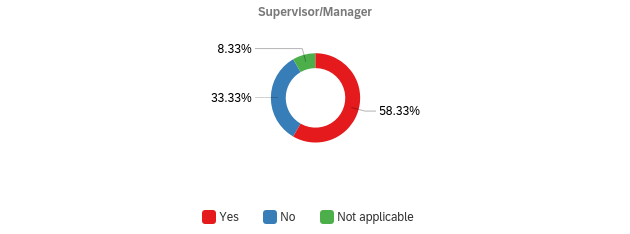 Of staff members who indicated "Yes" to concerns of returning for in-person student services or work, top concerns indicated#QuestionFull-Time StaffPart-Time StaffSupervisor/ManagerTotal2Cañada College80.58%837.77%811.65%121033College of San Mateo57.14%87.14%135.71%5144Skyline College61.54%87.69%130.77%4135District Office63.64%70.00%036.36%411#QuestionFull-Time StaffPart-Time StaffSupervisor/Manager2Knowing that students and colleagues have been vaccinated.37.004.006.002Being provided personal protective equipment31.004.005.002Knowing that public health regulations (issued by the government) are being followed  by SMCCCD.30.004.006.002Knowing that mandatory symptom checks are required before  entering the workplace36.004.005.002Knowing the space we use are cleaned/sanitized daily33.004.006.002Cleaning/sanitizing supplies are made readily available to all staff and students33.004.006.002Maintaining social distancing protocols32.004.006.002There is nothing that will make me feel more comfortable16.001.005.002Other (please specify)14.001.00null#QuestionFull-Time StaffPart-Time StaffSupervisor/Manager2Uncertainty about the effectiveness of the vaccines36352The space being not properly disinfected31352SMCCCD COVID-19 Health and Safety Protocols are not  being followed by students and colleagues39372Readjustment to in-person work life20262Other (please specify)131null2My commute (e.g., using public transportation, different commute)16152I have children in school and they may not be back to in-person schooling19142I am in one of the groups identified by CDC as having increased risk for severe illness   from COVID-19 (e.g., older adults and people who have certain underlying conditions like   heart or lung disease or diabetes)24242Having in-person interactions with others41252Going back into group setting too early44362Childcare/care for family members or friends18262Availability of disinfecting materials or personal protective equipment2435